Pasco County SchoolsPasco County Schools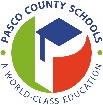 2018-2019 High School Boundary Map 1 Student Data2018-2019 High School Boundary Map 1 Student Data2018-2019 High School Boundary Map 1 Student Data2018-2019 High School Boundary Map 1 Student Data2018-2019 High School Boundary Map 1 Student Data2018-2019 High School Boundary Map 1 Student Data2018-2019 High School Boundary Map 1 Student DataPermanent Capacity  (F.I.S.H., Florida Inventory of School Houses)Ridgewood HighRidgewood HighRidgewood HighRidgewood HighRidgewood HighFivay HighFivay HighFivay HighFivay HighFivay HighFivay HighFivay HighGulf HighGulf HighGulf HighGulf HighGulf HighGulf HighGulf HighGulf HighHudson HighHudson HighHudson HighHudson HighHudson HighHudson HighHudson HighHudson HighHudson HighHudson HighHudson HighRiver Ridge HighRiver Ridge HighRiver Ridge HighRiver Ridge HighRiver Ridge HighRiver Ridge HighPermanent Capacity  (F.I.S.H., Florida Inventory of School Houses)1465146518261826182615601560156015601609160916091609160918761876187618762017-2018 HS Boundary (Grades 9-12) Ridgewood HighRidgewood HighRidgewood HighRidgewood HighRidgewood HighFivay HighFivay HighFivay HighFivay HighFivay HighFivay HighFivay HighGulf HighGulf HighGulf HighGulf HighGulf HighGulf HighGulf HighGulf HighHudson HighHudson HighHudson HighHudson HighHudson HighHudson HighHudson HighHudson HighHudson HighHudson HighHudson HighRiver Ridge HighRiver Ridge HighRiver Ridge HighRiver Ridge HighRiver Ridge HighRiver Ridge HighCurrent Enrolled Students1069106973.0%73.0%73.0%12781278127870.0%70.0%70.0%70.0%134413441344134486.2%86.2%86.2%86.2%1197119711971197119774.4%74.4%74.4%74.4%74.4%74.4%16821682168289.7%89.7%89.7%Boundary Assigned Students1222122283.4%83.4%83.4%16221622162288.8%88.8%88.8%88.8%135913591359135987.1%87.1%87.1%87.1%1211121112111211121175.3%75.3%75.3%75.3%75.3%75.3%17381738173892.6%92.6%92.6%Enrolled Students at Assigned School96996966.1%66.1%66.1%11851185118564.9%64.9%64.9%64.9%108810881088108869.7%69.7%69.7%69.7%1019101910191019101963.3%63.3%63.3%63.3%63.3%63.3%14231423142375.9%75.9%75.9%Enrolled Free & Reduced Lunch89589583.7%83.7%83.7%93593593573.2%73.2%73.2%73.2%101110111011101175.2%75.2%75.2%75.2%90090090090090075.2%75.2%75.2%75.2%75.2%75.2%83383383349.5%49.5%49.5%Boundary Assigned Students F&R Lunch99599581.4%81.4%81.4%11291129112969.6%69.6%69.6%69.6%101610161016101674.8%74.8%74.8%74.8%85585585585585570.6%70.6%70.6%70.6%70.6%70.6%77877877844.8%44.8%44.8%Enrolled & Assigned Students F&R Lunch81581584.1%84.1%84.1%87387387373.7%73.7%73.7%73.7%85685685685678.7%78.7%78.7%78.7%77377377377377375.9%75.9%75.9%75.9%75.9%75.9%68268268247.9%47.9%47.9%Enrolled Minority Students36336334.0%34.0%34.0%29529529523.1%23.1%23.1%23.1%44744744744733.3%33.3%33.3%33.3%21721721721721718.1%18.1%18.1%18.1%18.1%18.1%26426426415.7%15.7%15.7%Boundary Assigned Minority Students40340333.0%33.0%33.0%37637637623.2%23.2%23.2%23.2%41841841841830.8%30.8%30.8%30.8%23723723723723719.6%19.6%19.6%19.6%19.6%19.6%27527527515.8%15.8%15.8%Enrolled & Assigned Minority Students33233234.3%34.3%34.3%27727727723.4%23.4%23.4%23.4%35935935935933.0%33.0%33.0%33.0%18818818818818818.4%18.4%18.4%18.4%18.4%18.4%21421421415.0%15.0%15.0%2017-2018 HS Boundary (Grades 8-11) Ridgewood HighRidgewood HighRidgewood HighRidgewood HighRidgewood HighFivay HighFivay HighFivay HighFivay HighFivay HighFivay HighFivay HighGulf HighGulf HighGulf HighGulf HighGulf HighGulf HighGulf HighGulf HighHudson HighHudson HighHudson HighHudson HighHudson HighHudson HighHudson HighHudson HighHudson HighHudson HighHudson HighRiver Ridge HighRiver Ridge HighRiver Ridge HighRiver Ridge HighRiver Ridge HighRiver Ridge HighBoundary Assigned Students1257125785.8%85.8%85.8%16821682168292.1%92.1%92.1%92.1%136113611361136187.2%87.2%87.2%87.2%1276127612761276127679.3%79.3%79.3%79.3%79.3%79.3%16961696169690.4%90.4%90.4%Enrolled Students at Assigned School1015101569.3%69.3%69.3%12161216121666.6%66.6%66.6%66.6%110811081108110871.0%71.0%71.0%71.0%1057105710571057105765.7%65.7%65.7%65.7%65.7%65.7%13701370137073.0%73.0%73.0%Boundary Assigned Free & Reduced Lunch1042104282.9%82.9%82.9%12181218121872.4%72.4%72.4%72.4%107410741074107478.9%78.9%78.9%78.9%92692692692692672.6%72.6%72.6%72.6%72.6%72.6%77577577545.7%45.7%45.7%Enrolled & Assigned Students F&R Lunch86886885.5%85.5%85.5%95295295278.3%78.3%78.3%78.3%91091091091082.1%82.1%82.1%82.1%82582582582582578.1%78.1%78.1%78.1%78.1%78.1%67367367349.1%49.1%49.1%Boundary Assigned Minority Students42142133.5%33.5%33.5%38338338322.8%22.8%22.8%22.8%44644644644632.8%32.8%32.8%32.8%27727727727727721.7%21.7%21.7%21.7%21.7%21.7%27327327316.1%16.1%16.1%Enrolled & Assigned Minority Students35835835.3%35.3%35.3%27827827822.9%22.9%22.9%22.9%38038038038034.3%34.3%34.3%34.3%21821821821821820.6%20.6%20.6%20.6%20.6%20.6%21121121115.4%15.4%15.4%2018-2019 HS Boundary Change Areas - Map 1 (Grades 8-11)Ridgewood High to Fivay High AreaRidgewood High to Fivay High AreaRidgewood High to Gulf High AreaRidgewood High to Gulf High AreaFivay High to Hudson High AreaFivay High to Hudson High AreaArea to Remain at River Ridge High (1-4)Area to Remain at River Ridge High (1-4)2018-2019 HS Boundary Change Areas - Map 1 (Grades 8-11)Ridgewood High to Fivay High AreaRidgewood High to Fivay High AreaRidgewood High to Gulf High AreaRidgewood High to Gulf High AreaFivay High to Hudson High AreaFivay High to Hudson High AreaArea to Remain at River Ridge High (1-4)Area to Remain at River Ridge High (1-4)Boundary Assigned Students93974.7%31825.3%21512.8%26915.9%Enrolled Students at Assigned School77063.3%24524.1%1139.3%22816.6%Boundary Assigned Free & Reduced Lunch80185.3%24175.8%11654.0%14553.9%Enrolled & Assigned Students F&R Lunch67587.7%19378.8%6456.6%13157.5%Boundary Assigned Minority Students32834.9%9329.2%5525.6%5721.2%Enrolled & Assigned Minority Students28436.9%7430.2%3228.3%4720.6%2018-2019 HS Boundary Map 1(Grades 8-11)Fivay HighFivay HighGulf HighGulf HighHudson HighHudson HighRiver Ridge HighRiver Ridge HighBoundary Assigned Students2406131.8%1679107.6%149192.7%169690.4%Enrolled Students at Assigned School1873102.6%135386.7%117072.7%137073.0%Boundary Assigned Free & Reduced Lunch190379.1%131578.3%104269.9%77545.7%Enrolled & Assigned Students F&R Lunch156383.4%110381.5%88976.0%67349.1%Boundary Assigned Minority Students65627.3%53932.1%33222.3%27316.1%Enrolled & Assigned Minority Students53028.3%45433.6%25021.4%21115.4%Planning ServicesPlanning ServicesPasco County SchoolsPasco County SchoolsTuesday, November 7, 2017Tuesday, November 7, 2017